Об утверждении перечня должностей муниципальной службы в администрации муниципального района Пестравский с высоким риском коррупционных проявленийВ целях выполнения положений Федерального закона от 25.12.2008 №273-ФЗ "О противодействии коррупции", руководствуясь статьями 41, 43 Устава муниципального района Пестравский, администрация муниципального района Пестравский ПОСТАНОВЛЯЕТ:Утвердить прилагаемый перечень должностей муниципальной службы в администрации муниципального района Пестравский с высоким риском коррупционных проявлений.Признать утратившими силу пункт 1 постановления администрации муниципального района Пестравский от 06.02.2017г. №62 "Об утверждении перечня должностей муниципальной службы в администрации муниципального района Пестравский с высоким риском коррупционных проявлений", постановления администрации муниципального района Пестравский от 15.06.2017г. №331, от 16.11.2017г. №715, от 24.08.2017 №510  «О внесении изменений в постановление администрации муниципального района Пестравский от 06.02.17 №62 «Об утверждении перечня должностей муниципальной службы в администрации муниципального района Пестравский с высоким риском коррупционных проявлений».Опубликовать данное постановление в районной газете "Степь" и разместить на официальном Интернет-сайте муниципального района Пестравский.Контроль за выполнением настоящего постановления оставляю за собой.Глава муниципального района Пестравский                                                                                  А.П.ЛюбаевСтаркова Е.В. 8(84674) 22478Приложение кпостановлению администрации муниципального района Пестравский от________№______ПЕРЕЧЕНЬ ДОЛЖНОСТЕЙ МУНИЦИПАЛЬНОЙ СЛУЖБЫ В АДМИНИСТРАЦИИ МУНИЦИПАЛЬНОГО РАЙОНА ПЕСТРАВСКИЙ С ВЫСОКИМ РИСКОМ КОРРУПЦИОННЫХ ПРОЯВЛЕНИЙ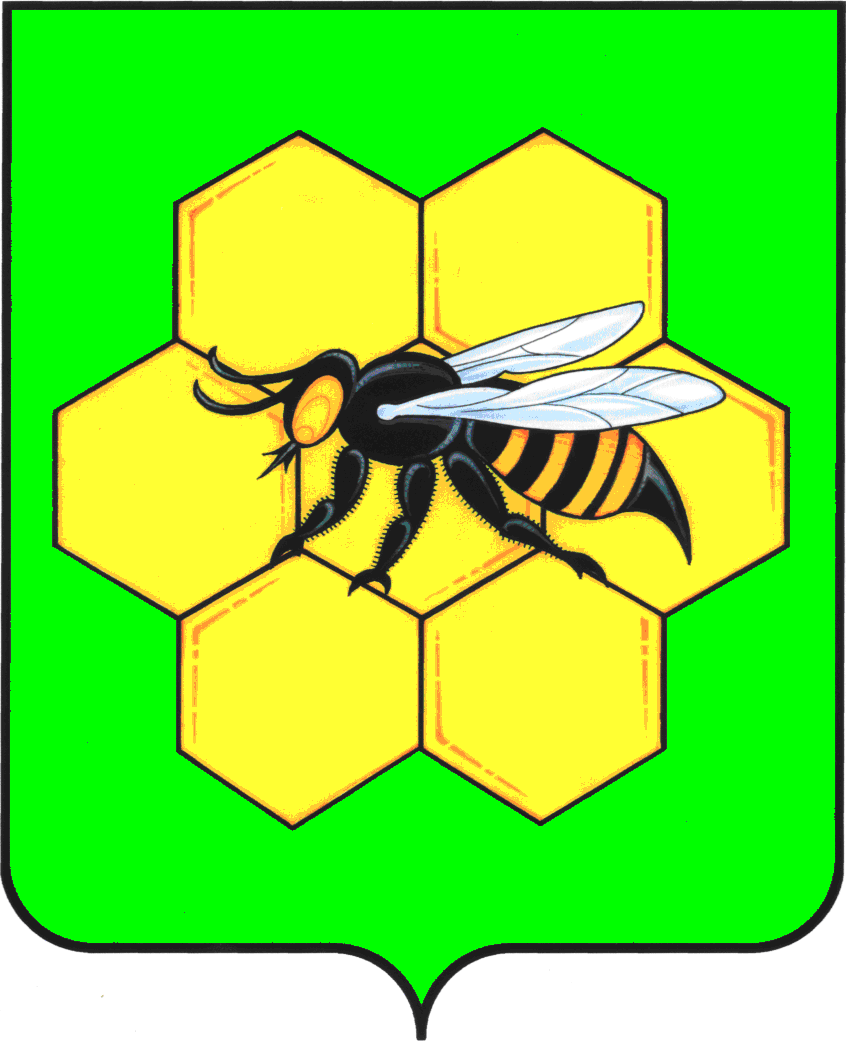 АДМИНИСТРАЦИЯМУНИЦИПАЛЬНОГО РАЙОНА ПЕСТРАВСКИЙСАМАРСКОЙ ОБЛАСТИПОСТАНОВЛЕНИЕот____________________№______№ п/пДолжностьКоличество штатных единицГлава муниципального района Пестравский1Первый заместитель Главы муниципального района Пестравский1Заместитель Главы муниципального района Пестравский по вопросам общественной безопасности, правопорядка и противодействия коррупции1Заместитель Главы муниципального района Пестравский по социальным вопросам1Заместитель Главы муниципального района Пестравский – начальник отдела капитального строительства и жилищно-коммунального хозяйства администрации муниципального района Пестравский1Заместитель Главы муниципального района Пестравский по экономике, инвестициям и потребительскому рынку1Заместитель Главы муниципального района Пестравский по развитию сельского хозяйства1Руководитель аппарата администрации муниципального района1Начальник архивного отдела администрации муниципального района Пестравский1Начальник отдела архитектуры и градостроительства администрации муниципального района Пестравский1Начальник мобилизационного отдела администрации муниципального района Пестравский1Начальник отдела ГО и ЧС администрации муниципального района Пестравский1Председатель административной комиссии администрации муниципального района Пестравский1Главный специалист МКУ "Отдел по управлению муниципальным имуществом и земельными ресурсами администрации муниципального района Пестравский Самарской области"1Главный специалист администрации муниципального района Пестравский по закупкам1Главный специалист по охране труда администрации района Пестравский Самарской области1Главный специалист администрации муниципального района Пестравский по развитию потребительского рынка1Ведущий специалист мобилизационного отдела администрации муниципального района Пестравский1Ведущий специалист администрации муниципального района Пестравский по жилищным программам1Ведущий специалист администрации муниципального района Пестравский по  осуществлению  внутреннего муниципального финансового контроля и контроля в сфере закупок1Ведущий специалист администрации муниципального района Пестравский по осуществлениюмуниципального земельного контроля1Ведущий специалист по муниципальному жилищному контролю администрации муниципального района Пестравский1Ведущий специалист по охране окружающей среды администрации муниципального района Пестравский1Главный специалист,  ответственный секретарь комиссии по делам несовершеннолетних и защите их прав администрации муниципального района Пестравский1